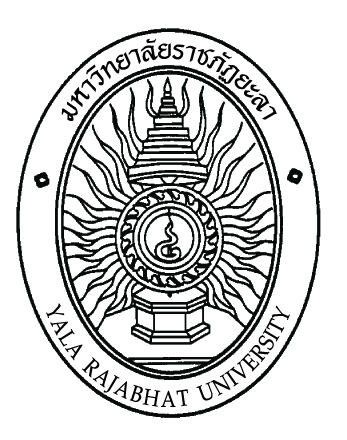 แบบเสนอชื่อผู้สมควรดำรงตำแหน่งกรรมการติดตาม ตรวจสอบ และประเมินผลงานของมหาวิทยาลัยมหาวิทยาลัยราชภัฏยะลา********************************************ข้าพเจ้าในฐานะ 	  หน่วยงาน ..........................................................................................................	  คณะกรรมการสรรหาคณะกรรมการติดตาม ตรวจสอบ และประเมินผลงานของมหาวิทยาลัย	ขอเสนอชื่อผู้สมควรดำรงตำแหน่งคณะกรรมการติดตาม ตรวจสอบ และประเมินผลงานของมหาวิทยาลัย ซึ่งมีประวัติและผลงาน ดังต่อไปนี้๑. ชื่อ..........................................................................นามสกุล.......................................................................    สัญชาติ ............................... วัน/เดือน/ปีเกิด ...........................................................อายุ .....................ปี๒. ประวัติการศึกษา........................................................................................................................................................................................................................................................................................................................................................................................................................................................................................................................................................................................................................................................................................................................๓. ประวัติการทำงาน....................................................................................................................................................................................................................................................................................................................................................................................................................................................................................................................................................................................................................................................................................................................................................................................................................................................................................................................................................................................................................................................................................๔. ตำแหน่งปัจจุบัน............................................................................................................................................................................................................................................................................................................................................................สังกัด ...................................................................................................................................................................๕. สถานที่ติดต่อ .................................................................................................................................................ถนน ..................................................... ตำบล .................................................. อำเภอ ...................................จังหวัด ................................. รหัสไปรษณีย์ .......................... โทรศัพท์ (สำนักงาน) ......................................โทรศัพท์ (บ้าน) .............................. (โทรศัพท์มือถือ) .................................... E-mail ...................................๖. ประสบการณ์ความรู้ความเชี่ยวชาญเฉพาะด้าน      การศึกษา			  มนุษยศาสตร์     สังคมศาสตร์			  วิทยาศาสตร์และเทคโนโลยี     กฎหมาย				  งบประมาณการเงินและบัญชี     การบริหารงานบุคคล		  การจัดการและพัฒนาองค์กร     การวัดและการประเมินผล		  อื่นๆ ......................................................................	ข้าพเจ้ารับรองว่า ผู้ได้รับการเสนอชื่อเป็นผู้มีคุณสมบัติตามข้อ ๗ แห่งข้อบังคับมหาวิทยาลัย   ราชภัฏยะลา ว่าด้วย การติดตาม ตรวจสอบ และประเมินผลงานมหาวิทยาลัย พ.ศ. ๒๕๕๗ ทุกประการ และได้รับการยินยอมให้เข้ารับการสรรหาเป็นคณะกรรมการติดตาม ตรวจสอบ และประเมินผลงานของมหาวิทยาลัย                                  ลงชื่อ.......................................................................... ผู้เสนอชื่อ                             (...........................................................................)                        ตำแหน่ง ........................................................................                                 วันที่................ เดือน..........................................ปี.......................